2026 Calendar2026 Calendar2026 Calendar2026 Calendar2026 Calendar2026 Calendar2026 Calendar2026 Calendar2026 Calendar2026 Calendar2026 Calendar2026 Calendar2026 Calendar2026 Calendar2026 Calendar2026 Calendar2026 Calendar2026 Calendar2026 Calendar2026 Calendar2026 Calendar2026 Calendar2026 Calendar2026 Calendar2026 CalendarUkraineUkraineJANUARYJANUARYJANUARYJANUARYJANUARYJANUARYJANUARYFEBRUARYFEBRUARYFEBRUARYFEBRUARYFEBRUARYFEBRUARYFEBRUARYFEBRUARYMARCHMARCHMARCHMARCHMARCHMARCHMARCH2026 Holidays for UkraineSuMoTuWeThFrSaSuMoTuWeThFrSaSuSuMoTuWeThFrSaJan 1	New YearJan 2	New YearJan 7	Orthodox ChristmasMar 8	International Women’s DayMar 9	International Women’s DayApr 12	Orthodox EasterApr 13	Orthodox EasterMay 1	Labour DayMay 2	Labour DayMay 4	Labour Day (substitute day)May 9	Victory DayMay 11	Victory Day (substitute day)May 31	PentecostJun 1	PentecostJun 28	Constitution DayJun 29	Constitution Day (substitute day)Aug 24	Independence DayOct 14	Defender of Ukraine Day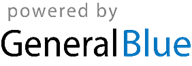 123123456711234567Jan 1	New YearJan 2	New YearJan 7	Orthodox ChristmasMar 8	International Women’s DayMar 9	International Women’s DayApr 12	Orthodox EasterApr 13	Orthodox EasterMay 1	Labour DayMay 2	Labour DayMay 4	Labour Day (substitute day)May 9	Victory DayMay 11	Victory Day (substitute day)May 31	PentecostJun 1	PentecostJun 28	Constitution DayJun 29	Constitution Day (substitute day)Aug 24	Independence DayOct 14	Defender of Ukraine Day456789108910111213148891011121314Jan 1	New YearJan 2	New YearJan 7	Orthodox ChristmasMar 8	International Women’s DayMar 9	International Women’s DayApr 12	Orthodox EasterApr 13	Orthodox EasterMay 1	Labour DayMay 2	Labour DayMay 4	Labour Day (substitute day)May 9	Victory DayMay 11	Victory Day (substitute day)May 31	PentecostJun 1	PentecostJun 28	Constitution DayJun 29	Constitution Day (substitute day)Aug 24	Independence DayOct 14	Defender of Ukraine Day11121314151617151617181920211515161718192021Jan 1	New YearJan 2	New YearJan 7	Orthodox ChristmasMar 8	International Women’s DayMar 9	International Women’s DayApr 12	Orthodox EasterApr 13	Orthodox EasterMay 1	Labour DayMay 2	Labour DayMay 4	Labour Day (substitute day)May 9	Victory DayMay 11	Victory Day (substitute day)May 31	PentecostJun 1	PentecostJun 28	Constitution DayJun 29	Constitution Day (substitute day)Aug 24	Independence DayOct 14	Defender of Ukraine Day18192021222324222324252627282222232425262728Jan 1	New YearJan 2	New YearJan 7	Orthodox ChristmasMar 8	International Women’s DayMar 9	International Women’s DayApr 12	Orthodox EasterApr 13	Orthodox EasterMay 1	Labour DayMay 2	Labour DayMay 4	Labour Day (substitute day)May 9	Victory DayMay 11	Victory Day (substitute day)May 31	PentecostJun 1	PentecostJun 28	Constitution DayJun 29	Constitution Day (substitute day)Aug 24	Independence DayOct 14	Defender of Ukraine Day2526272829303129293031Jan 1	New YearJan 2	New YearJan 7	Orthodox ChristmasMar 8	International Women’s DayMar 9	International Women’s DayApr 12	Orthodox EasterApr 13	Orthodox EasterMay 1	Labour DayMay 2	Labour DayMay 4	Labour Day (substitute day)May 9	Victory DayMay 11	Victory Day (substitute day)May 31	PentecostJun 1	PentecostJun 28	Constitution DayJun 29	Constitution Day (substitute day)Aug 24	Independence DayOct 14	Defender of Ukraine DayJan 1	New YearJan 2	New YearJan 7	Orthodox ChristmasMar 8	International Women’s DayMar 9	International Women’s DayApr 12	Orthodox EasterApr 13	Orthodox EasterMay 1	Labour DayMay 2	Labour DayMay 4	Labour Day (substitute day)May 9	Victory DayMay 11	Victory Day (substitute day)May 31	PentecostJun 1	PentecostJun 28	Constitution DayJun 29	Constitution Day (substitute day)Aug 24	Independence DayOct 14	Defender of Ukraine DayAPRILAPRILAPRILAPRILAPRILAPRILAPRILMAYMAYMAYMAYMAYMAYMAYMAYJUNEJUNEJUNEJUNEJUNEJUNEJUNEJan 1	New YearJan 2	New YearJan 7	Orthodox ChristmasMar 8	International Women’s DayMar 9	International Women’s DayApr 12	Orthodox EasterApr 13	Orthodox EasterMay 1	Labour DayMay 2	Labour DayMay 4	Labour Day (substitute day)May 9	Victory DayMay 11	Victory Day (substitute day)May 31	PentecostJun 1	PentecostJun 28	Constitution DayJun 29	Constitution Day (substitute day)Aug 24	Independence DayOct 14	Defender of Ukraine DaySuMoTuWeThFrSaSuMoTuWeThFrSaSuSuMoTuWeThFrSaJan 1	New YearJan 2	New YearJan 7	Orthodox ChristmasMar 8	International Women’s DayMar 9	International Women’s DayApr 12	Orthodox EasterApr 13	Orthodox EasterMay 1	Labour DayMay 2	Labour DayMay 4	Labour Day (substitute day)May 9	Victory DayMay 11	Victory Day (substitute day)May 31	PentecostJun 1	PentecostJun 28	Constitution DayJun 29	Constitution Day (substitute day)Aug 24	Independence DayOct 14	Defender of Ukraine Day123412123456Jan 1	New YearJan 2	New YearJan 7	Orthodox ChristmasMar 8	International Women’s DayMar 9	International Women’s DayApr 12	Orthodox EasterApr 13	Orthodox EasterMay 1	Labour DayMay 2	Labour DayMay 4	Labour Day (substitute day)May 9	Victory DayMay 11	Victory Day (substitute day)May 31	PentecostJun 1	PentecostJun 28	Constitution DayJun 29	Constitution Day (substitute day)Aug 24	Independence DayOct 14	Defender of Ukraine Day5678910113456789778910111213Jan 1	New YearJan 2	New YearJan 7	Orthodox ChristmasMar 8	International Women’s DayMar 9	International Women’s DayApr 12	Orthodox EasterApr 13	Orthodox EasterMay 1	Labour DayMay 2	Labour DayMay 4	Labour Day (substitute day)May 9	Victory DayMay 11	Victory Day (substitute day)May 31	PentecostJun 1	PentecostJun 28	Constitution DayJun 29	Constitution Day (substitute day)Aug 24	Independence DayOct 14	Defender of Ukraine Day12131415161718101112131415161414151617181920Jan 1	New YearJan 2	New YearJan 7	Orthodox ChristmasMar 8	International Women’s DayMar 9	International Women’s DayApr 12	Orthodox EasterApr 13	Orthodox EasterMay 1	Labour DayMay 2	Labour DayMay 4	Labour Day (substitute day)May 9	Victory DayMay 11	Victory Day (substitute day)May 31	PentecostJun 1	PentecostJun 28	Constitution DayJun 29	Constitution Day (substitute day)Aug 24	Independence DayOct 14	Defender of Ukraine Day19202122232425171819202122232121222324252627Jan 1	New YearJan 2	New YearJan 7	Orthodox ChristmasMar 8	International Women’s DayMar 9	International Women’s DayApr 12	Orthodox EasterApr 13	Orthodox EasterMay 1	Labour DayMay 2	Labour DayMay 4	Labour Day (substitute day)May 9	Victory DayMay 11	Victory Day (substitute day)May 31	PentecostJun 1	PentecostJun 28	Constitution DayJun 29	Constitution Day (substitute day)Aug 24	Independence DayOct 14	Defender of Ukraine Day26272829302425262728293028282930Jan 1	New YearJan 2	New YearJan 7	Orthodox ChristmasMar 8	International Women’s DayMar 9	International Women’s DayApr 12	Orthodox EasterApr 13	Orthodox EasterMay 1	Labour DayMay 2	Labour DayMay 4	Labour Day (substitute day)May 9	Victory DayMay 11	Victory Day (substitute day)May 31	PentecostJun 1	PentecostJun 28	Constitution DayJun 29	Constitution Day (substitute day)Aug 24	Independence DayOct 14	Defender of Ukraine Day31Jan 1	New YearJan 2	New YearJan 7	Orthodox ChristmasMar 8	International Women’s DayMar 9	International Women’s DayApr 12	Orthodox EasterApr 13	Orthodox EasterMay 1	Labour DayMay 2	Labour DayMay 4	Labour Day (substitute day)May 9	Victory DayMay 11	Victory Day (substitute day)May 31	PentecostJun 1	PentecostJun 28	Constitution DayJun 29	Constitution Day (substitute day)Aug 24	Independence DayOct 14	Defender of Ukraine DayJULYJULYJULYJULYJULYJULYJULYAUGUSTAUGUSTAUGUSTAUGUSTAUGUSTAUGUSTAUGUSTAUGUSTSEPTEMBERSEPTEMBERSEPTEMBERSEPTEMBERSEPTEMBERSEPTEMBERSEPTEMBERJan 1	New YearJan 2	New YearJan 7	Orthodox ChristmasMar 8	International Women’s DayMar 9	International Women’s DayApr 12	Orthodox EasterApr 13	Orthodox EasterMay 1	Labour DayMay 2	Labour DayMay 4	Labour Day (substitute day)May 9	Victory DayMay 11	Victory Day (substitute day)May 31	PentecostJun 1	PentecostJun 28	Constitution DayJun 29	Constitution Day (substitute day)Aug 24	Independence DayOct 14	Defender of Ukraine DaySuMoTuWeThFrSaSuMoTuWeThFrSaSuSuMoTuWeThFrSaJan 1	New YearJan 2	New YearJan 7	Orthodox ChristmasMar 8	International Women’s DayMar 9	International Women’s DayApr 12	Orthodox EasterApr 13	Orthodox EasterMay 1	Labour DayMay 2	Labour DayMay 4	Labour Day (substitute day)May 9	Victory DayMay 11	Victory Day (substitute day)May 31	PentecostJun 1	PentecostJun 28	Constitution DayJun 29	Constitution Day (substitute day)Aug 24	Independence DayOct 14	Defender of Ukraine Day1234112345Jan 1	New YearJan 2	New YearJan 7	Orthodox ChristmasMar 8	International Women’s DayMar 9	International Women’s DayApr 12	Orthodox EasterApr 13	Orthodox EasterMay 1	Labour DayMay 2	Labour DayMay 4	Labour Day (substitute day)May 9	Victory DayMay 11	Victory Day (substitute day)May 31	PentecostJun 1	PentecostJun 28	Constitution DayJun 29	Constitution Day (substitute day)Aug 24	Independence DayOct 14	Defender of Ukraine Day567891011234567866789101112Jan 1	New YearJan 2	New YearJan 7	Orthodox ChristmasMar 8	International Women’s DayMar 9	International Women’s DayApr 12	Orthodox EasterApr 13	Orthodox EasterMay 1	Labour DayMay 2	Labour DayMay 4	Labour Day (substitute day)May 9	Victory DayMay 11	Victory Day (substitute day)May 31	PentecostJun 1	PentecostJun 28	Constitution DayJun 29	Constitution Day (substitute day)Aug 24	Independence DayOct 14	Defender of Ukraine Day1213141516171891011121314151313141516171819Jan 1	New YearJan 2	New YearJan 7	Orthodox ChristmasMar 8	International Women’s DayMar 9	International Women’s DayApr 12	Orthodox EasterApr 13	Orthodox EasterMay 1	Labour DayMay 2	Labour DayMay 4	Labour Day (substitute day)May 9	Victory DayMay 11	Victory Day (substitute day)May 31	PentecostJun 1	PentecostJun 28	Constitution DayJun 29	Constitution Day (substitute day)Aug 24	Independence DayOct 14	Defender of Ukraine Day19202122232425161718192021222020212223242526Jan 1	New YearJan 2	New YearJan 7	Orthodox ChristmasMar 8	International Women’s DayMar 9	International Women’s DayApr 12	Orthodox EasterApr 13	Orthodox EasterMay 1	Labour DayMay 2	Labour DayMay 4	Labour Day (substitute day)May 9	Victory DayMay 11	Victory Day (substitute day)May 31	PentecostJun 1	PentecostJun 28	Constitution DayJun 29	Constitution Day (substitute day)Aug 24	Independence DayOct 14	Defender of Ukraine Day262728293031232425262728292727282930Jan 1	New YearJan 2	New YearJan 7	Orthodox ChristmasMar 8	International Women’s DayMar 9	International Women’s DayApr 12	Orthodox EasterApr 13	Orthodox EasterMay 1	Labour DayMay 2	Labour DayMay 4	Labour Day (substitute day)May 9	Victory DayMay 11	Victory Day (substitute day)May 31	PentecostJun 1	PentecostJun 28	Constitution DayJun 29	Constitution Day (substitute day)Aug 24	Independence DayOct 14	Defender of Ukraine Day3031Jan 1	New YearJan 2	New YearJan 7	Orthodox ChristmasMar 8	International Women’s DayMar 9	International Women’s DayApr 12	Orthodox EasterApr 13	Orthodox EasterMay 1	Labour DayMay 2	Labour DayMay 4	Labour Day (substitute day)May 9	Victory DayMay 11	Victory Day (substitute day)May 31	PentecostJun 1	PentecostJun 28	Constitution DayJun 29	Constitution Day (substitute day)Aug 24	Independence DayOct 14	Defender of Ukraine DayOCTOBEROCTOBEROCTOBEROCTOBEROCTOBEROCTOBEROCTOBERNOVEMBERNOVEMBERNOVEMBERNOVEMBERNOVEMBERNOVEMBERNOVEMBERDECEMBERDECEMBERDECEMBERDECEMBERDECEMBERDECEMBERDECEMBERDECEMBERJan 1	New YearJan 2	New YearJan 7	Orthodox ChristmasMar 8	International Women’s DayMar 9	International Women’s DayApr 12	Orthodox EasterApr 13	Orthodox EasterMay 1	Labour DayMay 2	Labour DayMay 4	Labour Day (substitute day)May 9	Victory DayMay 11	Victory Day (substitute day)May 31	PentecostJun 1	PentecostJun 28	Constitution DayJun 29	Constitution Day (substitute day)Aug 24	Independence DayOct 14	Defender of Ukraine DaySuMoTuWeThFrSaSuMoTuWeThFrSaSuSuMoTuWeThFrSaJan 1	New YearJan 2	New YearJan 7	Orthodox ChristmasMar 8	International Women’s DayMar 9	International Women’s DayApr 12	Orthodox EasterApr 13	Orthodox EasterMay 1	Labour DayMay 2	Labour DayMay 4	Labour Day (substitute day)May 9	Victory DayMay 11	Victory Day (substitute day)May 31	PentecostJun 1	PentecostJun 28	Constitution DayJun 29	Constitution Day (substitute day)Aug 24	Independence DayOct 14	Defender of Ukraine Day123123456712345Jan 1	New YearJan 2	New YearJan 7	Orthodox ChristmasMar 8	International Women’s DayMar 9	International Women’s DayApr 12	Orthodox EasterApr 13	Orthodox EasterMay 1	Labour DayMay 2	Labour DayMay 4	Labour Day (substitute day)May 9	Victory DayMay 11	Victory Day (substitute day)May 31	PentecostJun 1	PentecostJun 28	Constitution DayJun 29	Constitution Day (substitute day)Aug 24	Independence DayOct 14	Defender of Ukraine Day4567891089101112131466789101112Jan 1	New YearJan 2	New YearJan 7	Orthodox ChristmasMar 8	International Women’s DayMar 9	International Women’s DayApr 12	Orthodox EasterApr 13	Orthodox EasterMay 1	Labour DayMay 2	Labour DayMay 4	Labour Day (substitute day)May 9	Victory DayMay 11	Victory Day (substitute day)May 31	PentecostJun 1	PentecostJun 28	Constitution DayJun 29	Constitution Day (substitute day)Aug 24	Independence DayOct 14	Defender of Ukraine Day11121314151617151617181920211313141516171819Jan 1	New YearJan 2	New YearJan 7	Orthodox ChristmasMar 8	International Women’s DayMar 9	International Women’s DayApr 12	Orthodox EasterApr 13	Orthodox EasterMay 1	Labour DayMay 2	Labour DayMay 4	Labour Day (substitute day)May 9	Victory DayMay 11	Victory Day (substitute day)May 31	PentecostJun 1	PentecostJun 28	Constitution DayJun 29	Constitution Day (substitute day)Aug 24	Independence DayOct 14	Defender of Ukraine Day18192021222324222324252627282020212223242526Jan 1	New YearJan 2	New YearJan 7	Orthodox ChristmasMar 8	International Women’s DayMar 9	International Women’s DayApr 12	Orthodox EasterApr 13	Orthodox EasterMay 1	Labour DayMay 2	Labour DayMay 4	Labour Day (substitute day)May 9	Victory DayMay 11	Victory Day (substitute day)May 31	PentecostJun 1	PentecostJun 28	Constitution DayJun 29	Constitution Day (substitute day)Aug 24	Independence DayOct 14	Defender of Ukraine Day252627282930312930272728293031Jan 1	New YearJan 2	New YearJan 7	Orthodox ChristmasMar 8	International Women’s DayMar 9	International Women’s DayApr 12	Orthodox EasterApr 13	Orthodox EasterMay 1	Labour DayMay 2	Labour DayMay 4	Labour Day (substitute day)May 9	Victory DayMay 11	Victory Day (substitute day)May 31	PentecostJun 1	PentecostJun 28	Constitution DayJun 29	Constitution Day (substitute day)Aug 24	Independence DayOct 14	Defender of Ukraine DayJan 1	New YearJan 2	New YearJan 7	Orthodox ChristmasMar 8	International Women’s DayMar 9	International Women’s DayApr 12	Orthodox EasterApr 13	Orthodox EasterMay 1	Labour DayMay 2	Labour DayMay 4	Labour Day (substitute day)May 9	Victory DayMay 11	Victory Day (substitute day)May 31	PentecostJun 1	PentecostJun 28	Constitution DayJun 29	Constitution Day (substitute day)Aug 24	Independence DayOct 14	Defender of Ukraine Day